Temat dnia: Mała orkiestraCele ogólne:Poznanie zawodu dyrygentaRozwijanie kreatywności ruchowejRozwijanie percepcji wzrokowej Orkiestra- zadaniem dziecka jest wysłuchanie tekstu oraz odpowiedzenie na pytania znajdujące się poniżej.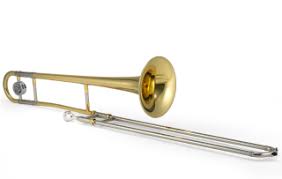 Orkiestra 	Agnieszka Frączak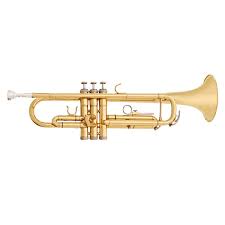 	Bum bum bum!	Tra, ta, ta,	W naszym domu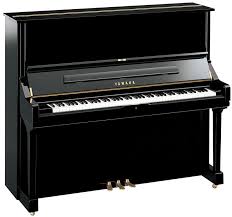 	Wciąż ktoś gra.	Antek dudni na puzonie,	Naśladując wściekłe słonie,	Franek w trąbę dziko dmie,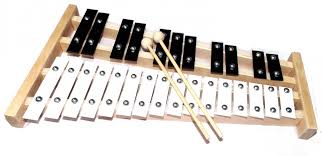 	Musisz słuchać, chcesz czy nie.	Stryj Ignacy na pianinie	Brzdąka gamę co godzinę.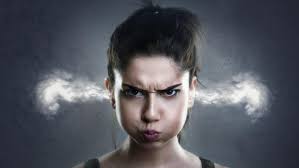 	Rock and rolla na cymbałkach	Wystukuje ciocia Alka.	Ja koncerty daje w przerwach,	Po mistrzowsku gram na nerwach.Pytania:Kim jest muzyczna rodzina?Na jakich instrumentach grają członkowie rodziny?Co to znaczy, grać komuś na nerwach?Dyrygent- bardzo proszę, by dzieci zapoznały się z filmem : https://www.youtube.com/watch?v=6Xhtev3_biQ  Film zapozna dzieci z pracą dyrygenta. Kolejne zadanie dzieci polega na zapoznaniu się z poniższymi zdjęciami i odpowiedzeniu na pytania.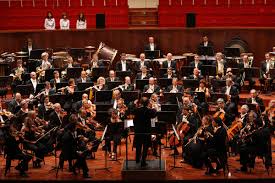 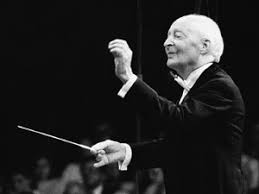 ORKIESTRA                                                         DYRYGENT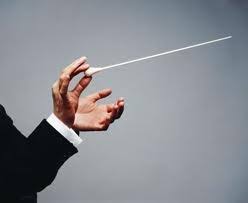 
                                                      BATUTAPytania:Skąd muzycy wiedzą, kiedy mają grać?Jak nazywa się osoba, która kieruje orkiestrą?Co w dłoniach trzyma dyrygent?Cicho- głośno. Odsyłam Państwa do strony: https://www.youtube.com/watch?v=rOuvaOIStXU Zadaniem dzieci jest przesłuchanie melodii dwukrotnie. Za pierwszym razem, dzieci tylko słuchają. Przy kolejnym odsłuchaniu proszę, by spróbowały określić, kiedy muzyka jest cicho, a kiedy słyszą ją głośno.Walc kwiatów- pod adresem: https://www.youtube.com/watch?v=rOuvaOIStXU , znajduje się piękna melodia. Proszę, by dzieci wzięły do rąk chusteczki i choć przez krótką chwilę, wyobraziły sobie, że są kwiatami. Tańcem również można pokazać swoje emocje Puzzle. Jeśli macie Państwo możliwość, proszę wydrukować poniższe zdjęcie, a następnie przeciąć je na 4 kawałki, w linii prostej. Zadaniem dzieci jest ułożenie obrazka i nazwanie instrumentu, który otrzymają.Miłego dnia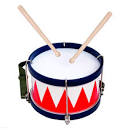 